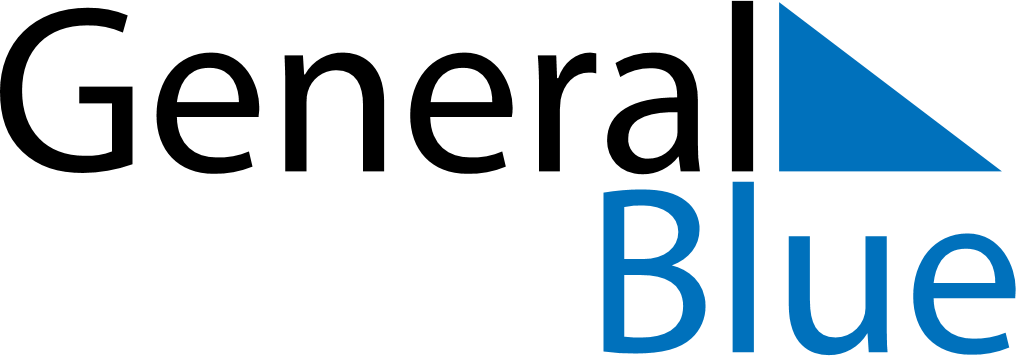 June 2022June 2022June 2022June 2022United StatesUnited StatesUnited StatesSundayMondayTuesdayWednesdayThursdayFridayFridaySaturday123345678910101112131415161717181920212223242425Juneteenth
Father’s DayJuneteenth (substitute day)2627282930